Publicado en 41004 el 30/08/2013 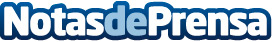 Conocer el etiquetado de los alimentos nos ayuda a llevar una alimentación más saludableHoy día y dado la preocupación existente en la sociedad actual por llevar a cabo una alimentación saludable, el etiquetado de alimentos es una cuestión que cobra cada vez más importancia entre los consumidores. La demanda de productos con calidad probada y certificada es una tendencia creciente en los mercados, ya que es el modo que tenemos de conocer información relativa a la composición, los procesos de fabricación y manipulación de los alimentos que vamos a consumirDatos de contacto:Elisenda García Murillo954 222 829Nota de prensa publicada en: https://www.notasdeprensa.es/conocer-el-etiquetado-de-los-alimentos-nos-ayuda-a-llevar-una-alimentacion-mas-saludable Categorias: Nutrición Gastronomía Consumo http://www.notasdeprensa.es